Linguagem ALGÉBRICA Sistemas de EQUAÇÕESAo final da atividade, se autoavalie e coloque sua nota de DPOHoje nossa primeira aula, das 11h10 às 12h, será por videoconferência. Durante esse período faremos nossas atividades em grupo.Link para a videoconferência: meet.google.com/ptf-kppm-sppGRUPO1. Hoje faremos a correção da resolução dos sistemas que vocês fizeram na sexta-feira (15/05). Tenham aquela atividade em mãos para que vocês possam participar ativamente na aula online de hoje.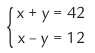 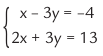 